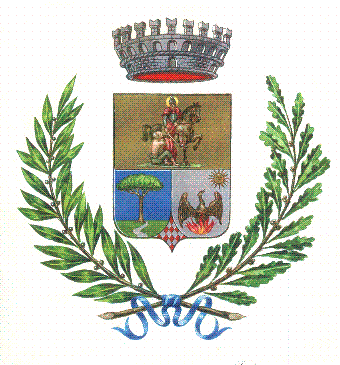 Comune di Taurianova(Città Metropolitana di Reggio Calabria)Settore 2° - Area Economico FinanziariaServizio Tributi ed Entrate LocaliLa informiamo che un operatore comunale non ha potuto effettuare la lettura del contatore dell’acqua potabile, stante la Sua assenza.Pertanto, la S.V. è invitata ad effettuare l’autolettura ed a comunicarla, con cortese sollecitudine, all’Ufficio Tributi di questo Comune direttamente allo sportello (lunedì, giovedì, venerdì dalle 09:00 alle 10:00 e martedì dalle 15:30 alle 16:30) o via email all’indirizzo autolettura@comune.taurianova.rc.it con foto del contatore e matricola ben leggibile. Intestatario ________________________________________  Utenza n. ___________________________via ___________________________________________________________________________________Matricola misuratore _________________________ AUTOLETTURA _______________________________Taurianova, lì_____________________ 		In fede ___________________________________Comune di Taurianova(Città Metropolitana di Reggio Calabria)Settore 2° - Area Economico FinanziariaServizio Tributi ed Entrate LocaliLa informiamo che un operatore comunale non ha potuto effettuare la lettura del contatore dell’acqua potabile, stante la Sua assenza.Pertanto, la S.V. è invitata ad effettuare l’autolettura ed a comunicarla, con cortese sollecitudine, all’Ufficio Tributi di questo Comune direttamente allo sportello (lunedì, giovedì, venerdì dalle 09:00 alle 10:00 e martedì dalle 15:30 alle 16:30) o via email all’indirizzo autolettura@comune.taurianova.rc.it con foto del contatore e matricola ben leggibile. Intestatario ________________________________________  Utenza n. ___________________________via ___________________________________________________________________________________Matricola misuratore _________________________ AUTOLETTURA ______________________________Taurianova, li _____________________		In fede __________________________________